МДОУ ДЕТСКИЙ САД №11 «КОЛОСОК»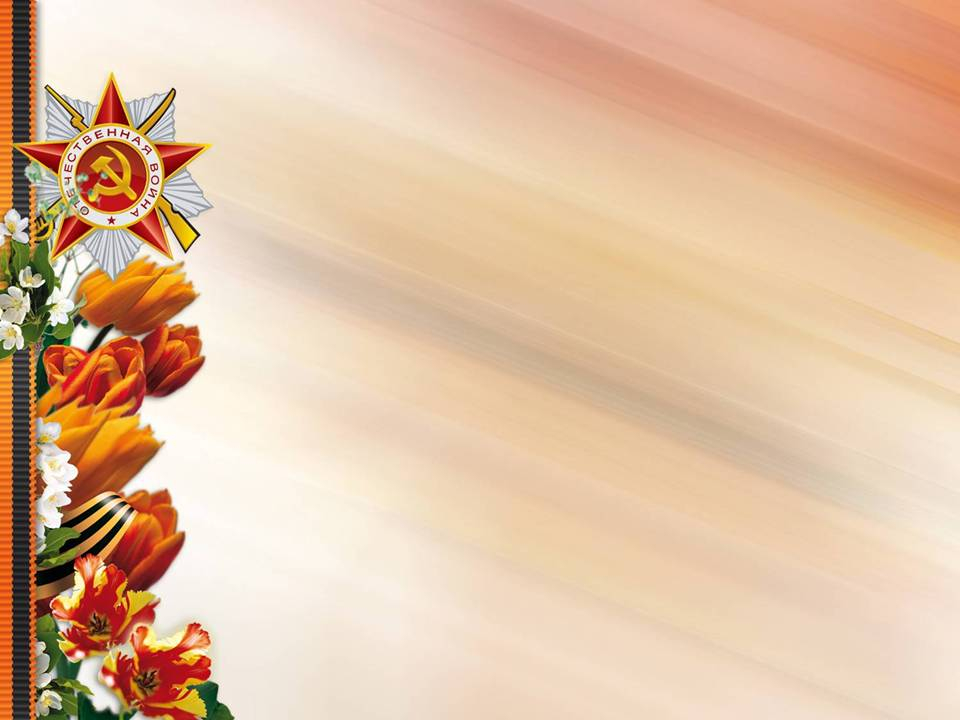 Сценарий мероприятия «Мы помним, мы гордимся!» с детьми подготовительной группы,посвященное  75-летию Победы в Великой Отечественной ВойнеПодготовила:воспитатель высшей категории МДОУ детский сад №11 «Колосок» Цикужиева Л.Б.п. Темижбекский 2020год.Звучит марш «День Победы», выходят два ведущих и ребенок.1ведущий:   Сегодня мы отмечаем светлый, радостный праздник – 75-летие Победы нашего народа в Великой Отечественной Войне над фашистской Германией. Мы с благодарностью вспоминаем тех, кто отстоял мир в жестоких сражениях. Ребенок : День Победы- праздник всей страны, Духовой оркестр играет марши. День Победы – праздник седины, Наших прадедов, дедов и кто помладше. Для тех, кто не видал войны – Ведь крылом её задет был каждый, Поздравляем с днём Победы мыЭтот день для всей России важен! 2 ведущий:  Всем нашим защитникам, а ныне ветеранам, мы посвящаем этот праздничный концерт! Вот пролетают за вехой вехи.
И мир уже в двадцать первом веке,
Но будут помнить потомки свято
Подвиг солдат века двадцатого!  1ведущий:Сегодня будет день воспоминанийИ в сердце тесно от высоких слов. Сегодня будет день напоминанийО подвиге и доблести отцов! 2 ведущий:  Год 1945...  Год  2020. А между ними 75 лет мира и памяти.Память - это благодарность. Память – это долг.  Память – это жизнь.  Я помню, значит, я  живу.  Выходят  взрослые участники и исполнители песни «О той весне»)1. Песня  «О той весне» муз. и сл. Е ПлотниковойИсполнение песни детьми и взрослыми.Исполнители песни уходят.1 Ведущий:     Память… Какое счастье, что сегодня узнать о той войне помогает только память, сохранившаяся в книгах и письмах, в кинофильмах и песнях, в сердцах людей, прошедших страшные четыре года Великой Отечественной войны. Звучит фрагмент  фонограммы из к/ф «Офицеры»2 ВедущийТот самый длинный день в году С его безоблачной погодой Нам выдал общую беду На всех, на все четыре года.1 ведущий:Июнь. Рассвет. Река изломом. Туман над лесом. Тишина. Снаряд. Разрыв! И с неба громом:«Сегодня началась война… »Нельзя сказать: «Её не ждали… В неё не верили, точней», С Москвы на дачи выезжали, В реке ловили окуней… Толпа растерянно стояла, Галдели громко пацаны. Будил всех голос Левитана«Без объявления войны… »Мне скажет кто-то: «Всё не ново, Давно не та уже страна. »Но в памяти живут три слова –Сегодня началась война… Звучит фонограмма песни «Священная война» муз. А. Александрова, Демонстрируется видеоролик. 3. Песня «Священная война» сл. Лебедев-Кумач В. , муз. Александров А.1 Ведущий: Фашисты наступали, и тогда детей постарались увезти подальше от войны, в тыл. Дети уезжали, а мамы оставались. Обнимали и целовали своих детей на прощание.   …. Мальчик синеглазый, веточка моя!         Так еще не разу не грустила я.         Тронутся вагоны через пять минут.         В первом эшелоне детский сад везут.         Дети страшных сказок слушать не должны,         Грохота фугасок, топота войны.         Вас везут на Каму, дальше на восток.         Ты почаще маму вспоминай, сынок!4. Исполняется песня «Панамки»   Автор: Вадим Егоров2 Ведущий Уходили на фронт сыновья и мужьяЗащищали страну всем народомИ никто не забыл где-то рядом семьяЖдёт назад под родным небосводом1 ведущий:    На борьбу с немецко-фашистскими захватчиками поднялся весь наш народ. На фронт уходили и старые, и молодые, прямо со школьной скамьи. Повсюду звучал девиз: «Всё для фронта, всё для победы! »5.Песня «А закаты алые» 2 ВедущийТишина. Закончилась атака Захлебнулся миномётный вой Догорают три фашистских танкаВ сотне метров от передовойВойна шла, а жизнь продолжалась. И на войне были минуты тишины, минуты передышки - солдаты отдыхали, пели песни и танцевали с боевыми подругами. Незабываемыми страницами вошли в историю войны подвиги советских воинов. Трудно было! А выжить помогла песня. Особенно дороги нам песни военных лет Песня делила вместе с воинами и горести, и радости, подбадривала их весёлой, озорной шуткой, грустила вместе с ними о любимых и родных. Она помогала народу выстоять и победить. И выстояли! И победили! 6. Попурри на военные песни (исполняет весь зал) 7. Танец «Синий платочек» муз. Е. Петерсбургского1 ведущий:    Победа досталась нашему народу дорогой ценой. Миллионы бойцов навечно остались лежать в земле.  Труден был путь к победе, Жесток был смертный бой. Но фашисты просчитались, Не сломлен народ войной! 2 ведущий:   Вспомним всех поимённо, Вспомним героев своих. Это нужно не мёртвым, Это нужно живым! Минута молчания. Видеоролик. Метроном. Дети:Ярко звёзды горятИ в Кремлёвском садуНеизвестный солдатСпит у всех на виду! Над гранитной плитойВечный свет негасим. Вся страна сиротойНаклонилась над ним. Неизвестный солдат, Чей-то сын, или братОн с войны никогда Не вернётся назад. Он не сдал автоматИ пилотку свою. Неизвестный солдатСвет зажгли мы емуА могила ему – вся земля, вся земля! Песня «Вечный огонь» муз. А. Филиппенко ВЕД: В нашей стране нет ни одной семьи, которую бы обошла стороной война. Кто-то сражался на фронте, кто-то трудился в тылу… Многих уже нет в  живых Но мы помним их, мы – их потомки. И сегодня мы вспоминаем их имена. Мы – продолжение освободителей! Встречайте – бессмертный полк!8. Бессмертный полкПод фонограмму «Прадедушка» (минус) выходят дети и взрослые с фотографиями своих родных ветеранов и коротко представляют их. Уходят под фонограмму песни из к/ф «Офицеры», просмотр презентации.Дети: Тогда ещё нас не было на свете,Когда гремел салют из края в край.Солдаты, подарили вы планете,Великий май, победный май.Тогда еще нас не было на свете,Когда с победой вы домой пришли.Солдаты Мая, слава вам на векиОт всей Земли, от всей Земли.Упражнение с полотнами под « День Победы» Дети. Этот день особенный, желанный, Солнце светит ярко в вышине. День Победы праздник долгожданный, Отмечается у нас в стране! Но особенно он дорог ветеранам, Слёзы радости и боли на глазах. Не зажить никак душевным ранамИ дрожат цветы у них в руках. Песня « Ветераны» Ведущий предоставляет слово ветерану войны, который рассказывает о своем боевом пути. Дети задают ветерану вопросы. Например: Где встретили день Победы? Что чувствовали, когда услышали «Победа!»? Встречаетесь ли сейчас с однополчанами? Ветеран желает детям любить Родину, дружить, расти достойными людьми.Ребенок : Ветеранам боев! Ветеранам побед!                 Наш детский, горячий…Все дети:  Привет!Дети:Мечтают мальчишки военными стать, Чтоб мир и покой на земле охранять! Нашу армию мы любимИ мечтаем лишь о том, Когда вырастим большими, Мы служить в неё пойдём! Песня « Я вернусь победителем» День Победы – праздник дедов, Это праздник твой и мой. Пусть же чистым будет небоУ ребят над головой! Пусть гремят сегодня пушкиНа парадах и в кино. Мы – за мир! Войны не нужно, Это точно! Решено! Мы за то, чтоб вся планетаЗеленела, словно сад. Чтобы нёс спокойно службуМирной Родины солдат. Мы за то, чтоб в мире детиНе играли бы в войну, Чтобы утром, на рассветеСлушать мира тишину! Песня « Отмените войну»Ведущий:Помните!Через века́, через года, —  помните! О тех, кто уже не придёт никогда, — помните! Не плачьте!  В горле сдержи́те стоны,  горькие стоны. Памяти павших  будьте достойны!  Вечно достойны!Презентация «Главный праздник»